The Sizzling Sharks Newsletter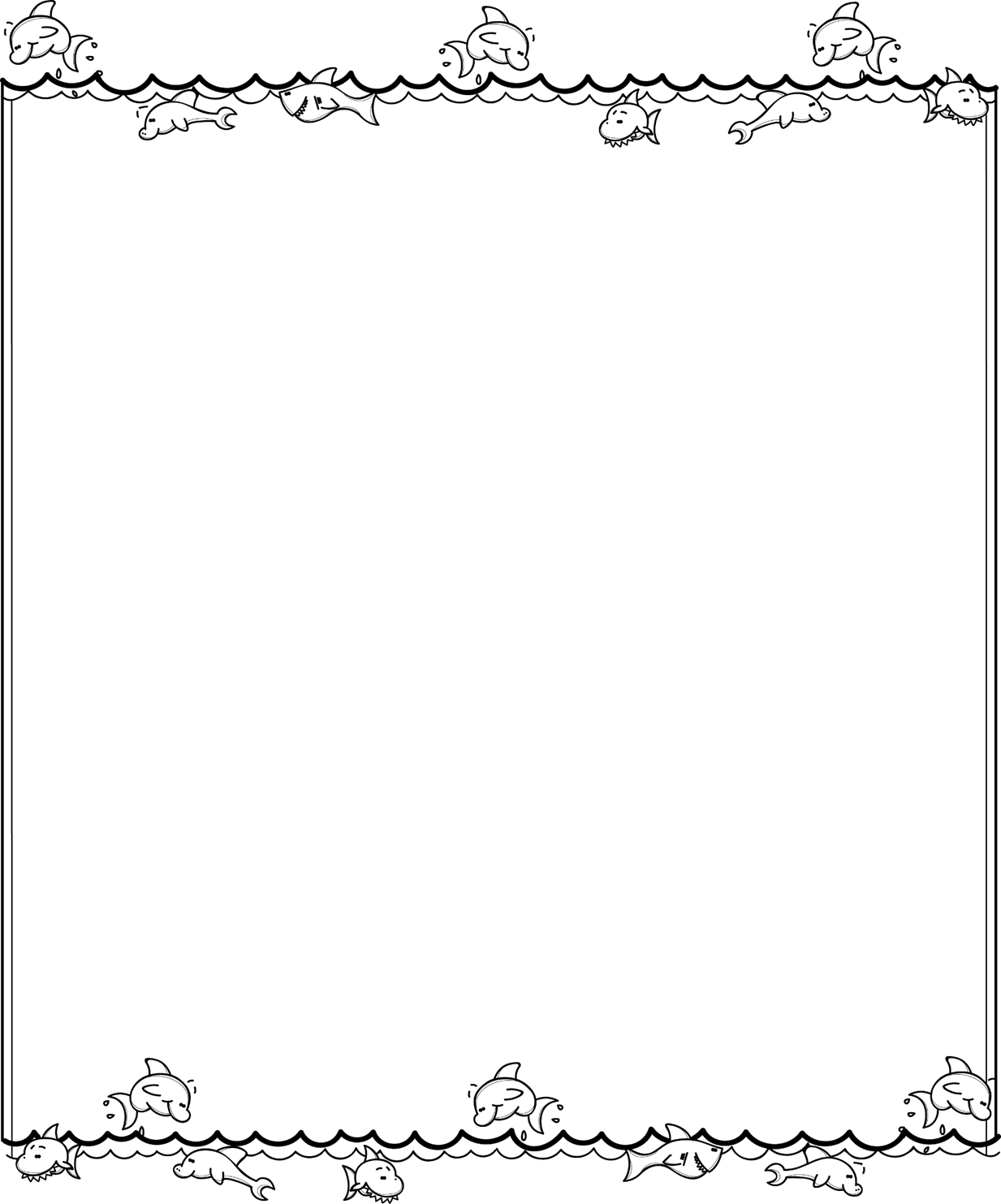 Teachers:Kim Ervin-Science/Math: kervin@lincoln.k12.nc.us   kimervin.weebly.com Lori Fisher-Language Arts/Social Studies: lfisher@lincoln.k12.nc.us  lorijfisher.weebly.com Reminders: *Please check our teacher website’s daily for updated homework and project assignments. *Tuesday Folders need to be returned the next day to the homeroom teacher. We sent home Tuesday folders this week with progress reports. Please sign the progress report and return it to the home base teacher.* We are continuing All Pro Dad this year. The first one will be Friday, September 20th. Here is a blurb about the program if you are not familiar with it:The All Pro Dad program provides an opportunity for a significant adult (mom, aunt, uncle, cousin, grandpa, grandma, adult mentor, church leader) to spend quality time with their child/children that will strengthen their relationship, as well as benefiting NLMS and our community. Students and an accompanying adult will enjoy a free breakfast provided by community partners, and engage with their child in a short period of question and answer. There will also be a short character lesson for adults and students to be a part. We begin each session with a time of sharing for each adult to share one reason they are proud of their child for that month. The meetings last approximately 30 minutes, and take place the second Friday of each month. We will also hold a prize raffle each month that may include free game admissions, bookmarks, candy, school athletic wear, etc.  *On Friday’s we like to have Fun Friday for the students who earned it with no strike outs for the week.  We are in need of candy or chocolate and Gatorade as fun treats for the kids. If you could buy candy like ring pops, fun dip, large pixie sticks, nerds, air heads or skittles, we would be so appreciative of anything you are able to donate.   *Picture day will be Friday, September 27th.   *We have had a wonderful start to the year and would like to thank all the parents for your support and generosity.  We really appreciate all the donations to our classrooms! Language Arts In LA we are working through a short story unit.  Students are reviewing the plot elements and reading science fiction and historical fiction stories.  We are analyzing stories for mood, imagery, theme, and the plot elements.  We had our first stem quiz and the students did great!  Social Studies In SS we are learning about the Renaissance and the Protestant Reformation. We will have test on these concepts so studying notes daily is important.Math Math 2 – Proportional ReasoningPre-Algebra – Proportional ReasoningScience We are working on cells in science.